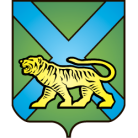 ТЕРРИТОРИАЛЬНАЯ ИЗБИРАТЕЛЬНАЯ КОМИССИЯГОРОДА  ДАЛЬНЕРЕЧЕНСКАРЕШЕНИЕ17 часов 10 минутПроверив соблюдение требований Избирательного кодекса Приморского края к представлению кандидатом, выдвинутым региональным отделением Политической партии «Российская партия пенсионеров за социальную справедливость» в Приморском крае по одномандатному избирательному округу № 1 Цвых Юрием Андреевичем документов в территориальную избирательную комиссию города Дальнереченска при выдвижении и для регистрации, а также достоверность сведений о кандидате, территориальная избирательная комиссия города Дальнереченска установила следующее. Представление документов при выдвижении и для регистрации кандидатом в депутаты Думы Дальнереченского городского округа седьмого созыва по одномандатному избирательному округу № 1 Цвых Юрием Андреевичем в территориальную избирательную комиссию города Дальнереченска, на которую решением территориальной избирательной комиссии города Дальнереченска от 14 июня 2019 года № 327/60  «О  возложении полномочий окружных избирательных комиссий одномандатных избирательных округов с № 1 по № 19 по выборам  депутатов  Думы   Дальнереченского городского округа  седьмого созыва, назначенных на 8 сентября 2019 года, на территориальную  избирательную комиссию города Дальнереченска» возложены полномочия окружной избирательной комиссии одномандатного избирательного  округа № 1 по выборам депутатов Думы Дальнереченского городского округа седьмого созыва, не соответствует требованиям статей 40, 47 Избирательного кодекса Приморского края.В территориальную избирательную комиссию города Дальнереченска (далее – ТИК) 28 июля 2019 Цвых Ю.А. представлены документы о выдвижении кандидатом в депутаты Думы Дальнереченского городского округа седьмого созыва по одномандатному избирательному округу № 1, в связи с чем ТИК незамедлительно направлен запрос в Информационный центр УМВД России по Приморскому краю с целью выявления обстоятельств, ограничивающих пассивное избирательное право кандидата, а также проверки достоверности сведений, указанных в заявлении  Цвых Ю.А. 28 июля 2019 года кандидатом Цвых Ю.А. в ТИК было представлено заявление о его регистрации. Кандидат уведомлен о дате (06 августа 2019 года) и времени заседания, на котором должен рассматриваться вопрос, касающийся его регистрации.06 августа 2019 года в ТИК поступил ответ Информационного центра УМВД России по Приморскому краю о результатах проверки сведений, представленных кандидатом Цвых Ю.А. при выдвижении (входящий № 876), в котором указаны сведения о когда-либо имевшихся судимостях кандидата Цвых Юрия Андреевича, в том числе информация о категории совершенных им преступлений.Так, 04.10.2001 года Дальнереченским районным судом Приморского края Цвых Ю.А. осужден по ч.1 ст. 157 (небольшой тяжести) УК РФ к 1 году исправительных работ с удержанием в доход государства 15% с испытательным сроком на 1 год. 12.10.2001 приговор вступил в законную силу, 12.10.2010 года судимость погашена.В соответствии с частью 3 статьи 40 Избирательного кодекса Приморского края, если у кандидата имелась или имеется судимость, в заявлении на выдвижение кандидатом, предусмотренном частью 2 статьи 40 Избирательного кодекса Приморского края, указываются сведения о судимости кандидата, а если судимость снята или погашена, - также сведения о дате снятия или погашения судимости.В заявлении Цвых Ю.А. о выдвижении кандидатом в депутаты Думы Дальнереченского городского округа седьмого созыва по одномандатному избирательному округу № 1, представленном кандидатом в ТИК 28.07.2019г., указано, что Цвых Ю.А. не судим. В соответствии с пунктом 11 части 7 статьи 49 Избирательного кодекса Приморского края, основанием отказа в регистрации кандидата является сокрытие кандидатом сведений о судимости, которые должны быть представлены в соответствии с частью 3 статьи 40 Избирательного Кодекса Приморского края.Таким образом, рассмотрев ответ Информационного центра УМВД России по Приморскому краю о результатах проверки, с учетом положения пункта 11 части 7 статьи 49 Избирательного Кодекса Приморского края, ТИК приходит к выводу о сокрытии кандидатом Цвых Ю.А. сведений о его судимости.Учитывая вышеизложенное, руководствуясь пунктом 11 части 7 статьи 49 Избирательного Кодекса Приморского края, территориальная избирательная комиссия города Дальнереченска  РЕШИЛА:1. Отказать в регистрации кандидата в депутаты Думы Дальнереченского городского округа седьмого созыва по одномандатному избирательному округу № 1, выдвинутого региональным отделением Политической партии «Российская партия пенсионеров за социальную справедливость» в Приморском крае, Цвых Юрия Андреевича.2. Уведомить Дальневосточный банк ПАО Сбербанк (Приморское отделение № 8635, дополнительный офис № 8635/0308) о необходимости прекратить все финансовые операции по специальному избирательному счету кандидата в депутаты Думы Дальнереченского городского округа седьмого созыва по одномандатному избирательному округу № 1, выдвинутого региональным отделением Политической партии «Российская партия пенсионеров за социальную справедливость» в Приморском крае, Цвых Юрия Андреевича.3. Выдать Цвых Юрию Андреевичу заверенную копию настоящего решения в течение одних суток с момента его принятия.4. Разместить настоящее решение на официальном сайте Дальнереченского городского округа в разделе «Территориальная избирательная комиссия» в информационно-телекоммуникационной сети «Интернет».Председатель комиссии							В.А. ПетровСекретарь комиссии								С.Н. Газдик06.08.2019г. Дальнереченск№ 552/90